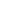 PETITES SORTIESQuartier du Lycée	  Date :  ..................Classe : ………Nom de l’enseignant : …………………………….Numéro de téléphone : …………………………….Nombre d’élèves : ……….Nombre d’accompagnateurs : ……….Lieu : ………………………………………………………………..................................................…………………………………………………………………………………………………………...…………………………………………………………………………………………………………...Heure de départ : …………………..Heure de retour : …………………..Elèves absents : ---Elève(s) confié(s) à (nom de l’enseignant) : ………………………………Date : ……………………….                         Signature :       Déposer l’original au bureau du Directeur avant 9h le jour de la sortie.Afficher une copie sur la porte de la classe.